COOKIE POLICYWHAT ARE COOKIES?For our website to function properly, it needs to collect certain basic information on its users.To do this, our site may create files known as cookies which are small text files stored on your computer or device.We use cookies to facilitate and improve your experience of our website and to make our services better.Before cookies are placed on your computer or device, you will be shown a pop-up banner requesting consent to set non-essential cookies on our website. 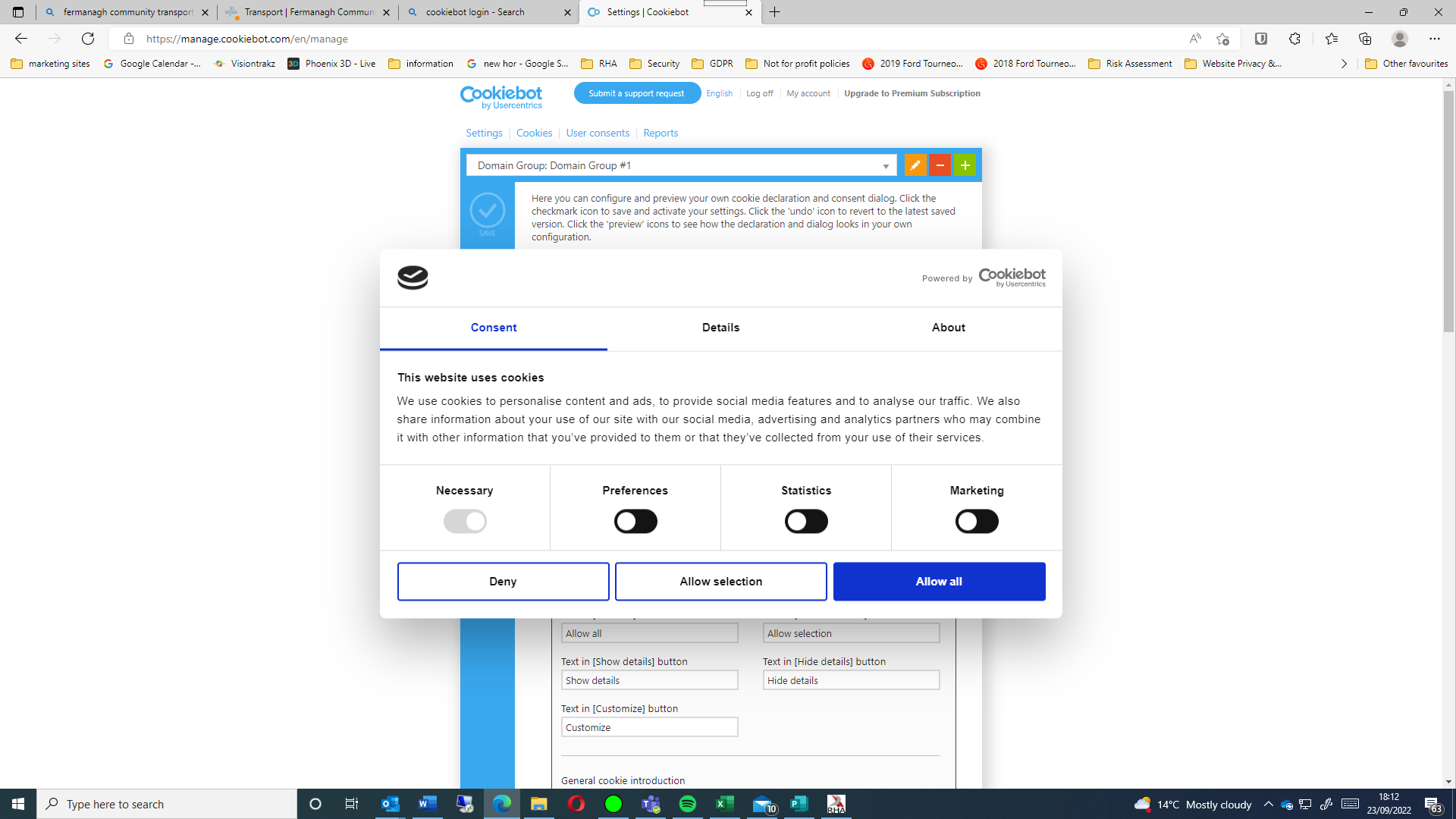 You can reset your cookie preference by changing these settings.You can also block cookies (including essential cookies) at any time by activating the setting on your web browser to adjust your privacy settings.Please see links to popular manufacturers’ instructions below:Chrome https://support.google.com/chrome/answer/95647Firefox https://support.mozilla.org/en-US/kb/enable-and-disable-cookies-website-preferencesInternet Explorer https://support.microsoft.com/en-ie/help/17442/windows-internet-explorer-delete-manage-cookiesSafari https://support.apple.com/kb/ph21411?locale=en_USOpera http://www.opera.com/iptac-F8C288ACC9B6- For more information about this, please refer to the help menu in your internet browser. It is recommended that you keep your internet browser and operating systems up to date and that you consult the guidance provided by your browser developer and/or manufacturer of your computer or device.Please note that if you use your browser settings to block essential cookies, you may not be able to access all or part of our website.COOKIES WE MAY USEWe use the following cookies:Certain features of our website depend on cookies to function. These cookies are considered “strictly necessary” and your consent will not be sought to place them.The following necessary cookies may be placed on your computer or device:Necessary (5)Necessary cookies help make a website usable by enabling basic functions like page navigation and access to secure areas of the website. The website cannot function properly without these cookies.Statistics (1)Statistic cookies help website owners to understand how visitors interact with websites by collecting and reporting information anonymously.Marketing (1)Marketing cookies are used to track visitors across websites. The intention is to display ads that are relevant and engaging for the individual user and thereby more valuable for publishers and third party advertisers.Our website also uses analytic services provided by Google Analytics. Website analytics refers to a set of tools used to collect and analyse anonymous usage information, enabling us to better understand how our website is being used. This in turn enables us to improve our website and the services offered through it. You do not have to allow us to use these analytical cookies. SOCIAL MEDIA LINKSOur website has clickable icons which link to our Social Media accounts. We presently have LinkedIn, Facebook & Twitter social media accounts. These links are subject to the privacy notices and cookie policies of these social networks and we do not have control over their usage. Please read the Privacy Notice and Cookie Policies of LinkedIn, Twitter, Facebook and Instagram for more information.If you have any questions about our cookies usage, please contact us here. NameProviderPurposeExpiryTypeCookieConsentcookiebot.comStores the user's cookie consent state for the current domain1 yearHTTP Cookiehswww.fermanaghcommunitytransport.comEnsures visitor browsing-security by preventing cross-site request forgery. This cookie is essential for the security of the website and visitor.SessionHTTP Cookiessr-cachingwww.fermanaghcommunitytransport.comThis cookie is necessary for the cache function. A cache is used by the website to optimize the response time between the visitor and the website. The cache is usually stored on the visitor’s browser.1 dayHTTP CookieTS#www.fermanaghcommunitytransport.comUsed to ensure website security and fraud detection.SessionHTTP CookieXSRF-TOKENwww.fermanaghcommunitytransport.comEnsures visitor browsing-security by preventing cross-site request forgery. This cookie is essential for the security of the website and visitor.SessionHTTP CookieNameProviderPurposeExpiryTypefedops.logger.sessionIdstatic.parastorage.comRegisters statistical data on users' behaviour on the website. Used for internal analytics by the website operator.PersistentHTML Local StorageNameProviderPurposeExpiryTypesvSessionwww.fermanaghcommunitytransport.comTracks a visitor across all wix.com sites. The information collected can be used to make advertisement more relevant for the visitor.2 yearsHTTP Cookie